Профилактика острых кишечных инфекций у детейПамятка для родителейВедущие пути передачи:контактно-бытовой (через загрязненные предметы обихода, игрушки, соску, грязные руки);пищевой (при употреблении и пишу недостаточно обработанные, недоброкачественные продукты питания);водный (при питье некипяченой воды, купании и открытых водоемах).Предполагающими факторами для возникновения кишечных инфекций являются:Входными воротами и органом – «мишенью» является желудочно-кишечный трактОсновные группы симптомов заболевания следующие:лихорадки, слабость, снижение аппетита;диарея, рвота, вздутие живота;боли в животе.О тяжести заболевания говорят западение глаз,  заострение черт лица, впадение большого родничка, сухие губы, судорогиГрозным симптомом, говорящим о крайней тяжести заболевания, является отсутствие мочи у ребенка более 6 часов.Обратите внимание!При ливрее, сопровождающейся болями и животе, признаками интоксикациине применяйте болеутоляющие препараты — это может сильно затруднить диагностику. Болеутоляющие препараты могут скрыть проявления хирургических болезней (аппендицита, острого холецистита и других);Нельзя применять грелку, это может усилить воспаление и спровоцировать резкое ухудшение состояния ребёнка;Не делайте клизму с горячей водой, особенно при повышении температурыНе давайте ребенку при поносе вяжущих (закрепляющих) средств — имодиум, лопедиум и т.д. этом случае течение болезни может осложниться, т.к. вместо ускоренного выведения токсинов из организма, вы спровоцируете их накопление.При инфекционных заболеваниях, протекающих с повышением температуры, поносом, рвотой; подозрении на хирургическое заболевание ни в коем случае нельзя применять гомеопатические средства. Такие состояния требуют консультации врача и общепринятой терапии: промедление в назначении традиционных лекарств может привести к печальным последствиям.Итак, чтобы избежать острых кишечных инфекций у детей следует:строго соблюдать правила личной гигиены, чаще и  тщательно мыть руки с мылом, особенно  перед едой и после посещения туалета;использовать кипяченую, или воду гарантированного качества;овощи, фрукты, ягоды тщательно мыть перед употреблением пол проточной водопроводной  водой, а для маленьких детей - кипяченой;использовать только чистую упаковку (полиэтилен, контейнеры для типовых продуктов и т.п.): не приобретать продукты питания у случайных лиц или в местах несанкционированной торговли: соблюдать правила гигиены при приготовлении горячих и холодных блюд, сроки годности и условия хранения пищевых продуктов, особенно скоропортящихся, сырые продукты и готовую пищу следует хранить раздельно;тщательно прожаривайте или проваривать продукты, особенно мясо, птицу, яйца и морские продукты; скоропортящиеся продукты и готовую пищу следует хранить только в холодильнике при температуре 2-6°С: не смешивать свежеприготовленную пишу с остатками oт предыдущего дня. но если готовая пища остается ни другой день, то перед употреблением ее необходимо подвергнуть термической обработке (прокипятить или прожарить);не скапливать мусор и пищевые отходы, не допускайте появления мух и тараканов;постоянно поддерживать чистоту в жилище, и соблюдать правила личной гигиены, не давать маленьким детям некипяченое разливное молоко, сырые яйца, использовать для приготовления пиши только свежие продукты.Желаем здоровья Вам и Вашим детям!!!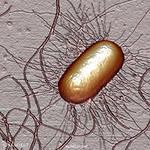 Причиной острых кишечных инфекций являются несколько групп микроорганизмов- бактерии, вирусы и простейшие.Источником инфекции является человек или животное.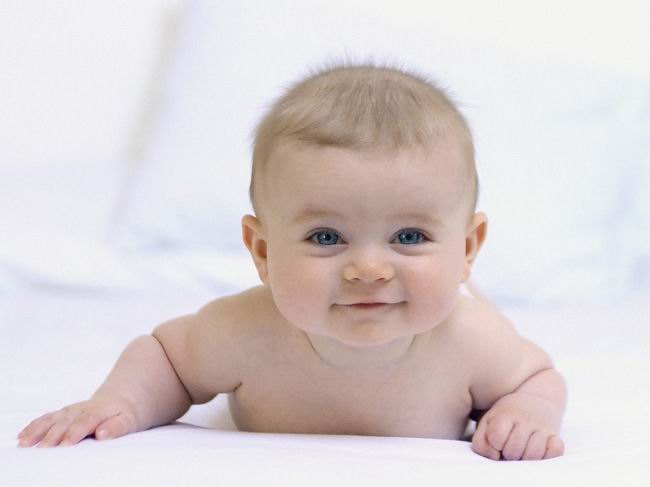 искусственное вскармливание;• введение прикорма, не подвергающегося термической обработке, существует возможность попадания возбудителей с продуктами прикорма:летнее время гола - повышенная температура воздуха способствует размножению возбудителей в воде, почве, продуктах;недоношенность;иммунодефицитные состояния у детей;перинатальная патология центральной нервной системы.